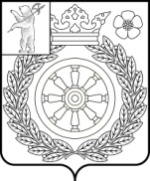 АДМИНИСТРАЦИЯВЕЛИКОСЕЛЬСКОГО СЕЛЬСКОГО ПОСЕЛЕНИЯГАВРИЛОВ -ЯМСКОГО МУНИЦИПАЛЬНОГО РАЙОНАЯРОСЛАВСКОЙ ОБЛАСТИПОСТАНОВЛЕНИЕот 13.04.2023                                                                                              №25Об утверждении Положения о порядке финансирования несения муниципальной или иной службы членами казачьих обществВ соответствии с частью 5 статьи 7 и частью 2 статьи 8 Федерального закона от 05.12.2005 № 154-ФЗ «О государственной службе российского казачества», постановлением Правительства Российской Федерации от 08.10.2009 № 806 «О порядке привлечения членов казачьих обществ к несению государственной или иной службы и порядке заключения федеральными органами исполнительной власти и (или) их территориальными органами договоров (соглашений) с казачьими обществами» Администрация Великосельского сельского поселения п о с т а н о в л я е т:Утвердить Положение о порядке финансирования несения муниципальной или иной службы членами казачьих обществ согласно приложению № 1 к настоящему постановлению.Опубликовать настоящее постановление в районной массовой газете «Гаврилов-Ямский вестник» и на официальном сайте Администрации Великосельского сельского поселения в сети Интернет. Контроль за исполнением настоящего постановления оставляю за собой.Приложение № 1 к постановлению от 13.04.2023  №25ПОЛОЖЕНИЕо порядке финансирования несения муниципальнойили иной службы членами казачьих обществ1. Настоящее Положение регулирует вопросы финансирования из бюджета Великосельского сельского поселения  расходов, связанных с несением муниципальной или иной службы членами казачьих обществ.2. Финансирование расходов, связанных с несением муниципальной или иной службы членами казачьих обществ, осуществляется в соответствии с требованиями действующего законодательства на основании договоров (соглашений), заключенных Администрацией Великосельского сельского поселения (далее - Администрация) с казачьими обществами, о привлечении членов казачьих обществ к муниципальной или иной службе при условии, что казачье общество зарегистрировано на территории Ярославской области и внесено в государственный реестр казачьих обществ в Российской Федерации.3. Порядок финансирования конкретных расходов, связанных с выполнением членами казачьих обществ установленных задач и функций органов местного самоуправления Великосельского сельского поселения, является неотъемлемой частью каждого договора (соглашения).4. Финансирование расходов Администрации, предусмотренных договором (соглашением), осуществляется в установленном законодательством порядке и в пределах бюджетных ассигнований, утвержденных решением Муниципального Совета Великосельского сельского поселения  о бюджете Великосельского сельского поселения.Глава Великосельского сельского поселенияВ.И.Водопьянов   